Дистант. 4 ОИИ. Домашнее задание от 2.12.20.Обращения главных трезвучий. ФотоПостроить обращения главных трезвучий в тональностях G-dur, F-dur. Образец смотрите в видео уроке 9.Номер 277Видео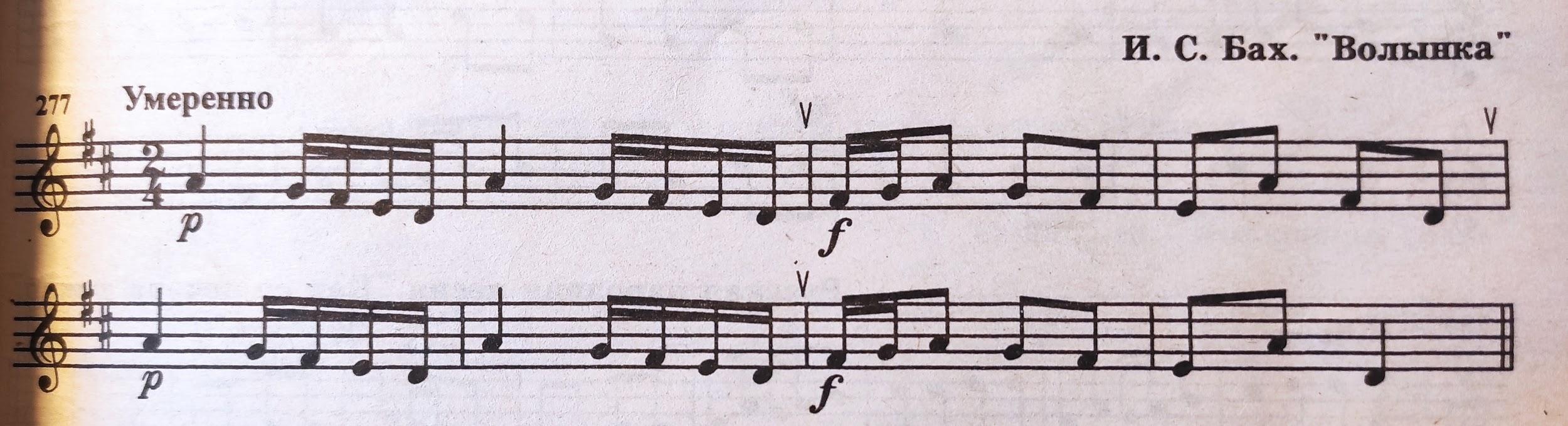 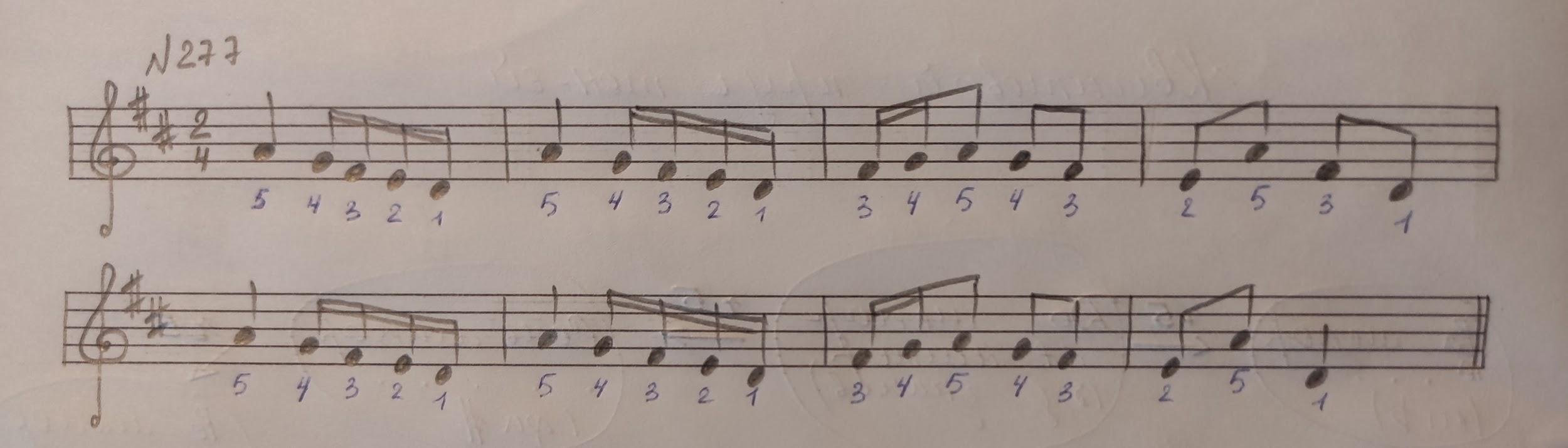 Исполнять на клавиатуре с голосом.9.12. - подготовка к к.р.16.12. - к.р. (письменно/практика)23.12. - к.р. (устно)Все домашние задания присылайте мне на рабочую почту: n.kotyunia.distant@gmail.com